Publicado en   el 05/09/2014 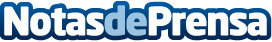 Pastor ofrece a Abu Dhabi la experiencia española para el desarrollo de infraestructuras como el metro y la alta velocidad ferroviariaDatos de contacto:Nota de prensa publicada en: https://www.notasdeprensa.es/pastor-ofrece-a-abu-dhabi-la-experiencia Categorias: Construcción y Materiales http://www.notasdeprensa.es